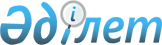 О внесении изменений в постановление Правительства Республики Казахстан от 4 мая 2014 года № 437 "Об утверждении размера оплаты деятельности частного судебного исполнителя"
					
			Утративший силу
			
			
		
					Постановление Правительства Республики Казахстан от 3 апреля 2015 года № 192. Утратило силу постановлением Правительства Республики Казахстан от 13 июля 2023 года № 560
      Сноска. Утратило силу постановлением Правительства РК от 13.07.2023 № 560 (вводится в действие по истечении десяти календарных дней после дня его первого официального опубликования).
      Правительство Республики Казахстан ПОСТАНОВЛЯЕТ:
      1. Внести в постановление Правительства Республики Казахстан от 4 мая 2014 года № 437 "Об утверждении размера оплаты деятельности частного судебного исполнителя" (САПП Республики Казахстан, 2014 г., № 32, ст. 288) следующие изменения:
      заголовок изложить в следующей редакции:
      "Об утверждении размеров оплаты деятельности частного судебного исполнителя";
      размеры оплаты деятельности частного судебного исполнителя, утвержденные указанным постановлением, изложить в редакции согласно приложению к настоящему постановлению.
      2. Настоящее постановление вводится в действие по истечении десяти календарных дней после дня его первого официального опубликования. Размеры оплаты деятельности частного судебного исполнителя
      Сумма оплаты деятельности частного судебного исполнителя, уплачиваемая в рамках исполнительного производства в зависимости от категории дел, устанавливается в следующем порядке:
      1) для исполнительных документов имущественного (денежного) характера по суммам: 
      до 60 МРП - в размере 25 процентов от суммы взыскания;
      от 60 до 300 МРП - в размере 20 процентов от суммы взыскания;
      от 300 до 1 000 МРП - в размере 15 процентов от суммы взыскания;
      от 1 000 до 5 000 МРП — в размере 10 процентов от суммы взыскания;
      от 5 000 до 10 000 МРП - в размере 8 процентов от суммы взыскания;
      от 10 000 до 20 000 МРП - в размере 5 процентов от суммы взыскания;
      свыше 20 000 - в размере 3 процентов от суммы взыскания;
      2) для исполнительных документов неимущественного (не денежного) характера: 
      о выселении и (или) вселении, обязании должника совершить определенные действия и (или) воздержаться от их совершения - с физических лиц 50 МРП, юридических лиц 100 МРП;
      об обеспечении иска, освобождении имущества от ареста и иных исполнительных документов - с физических лиц 20 МРП, юридических лиц 40 МРП;
      3) для исполнительных документов о взыскании периодических платежей: 
      о взыскании алиментов и возмещении вреда, причиненного увечьем или иным повреждением здоровья, в размере 1 МРП от суммы взыскания ежеквартально.
      При взыскании образовавшейся задолженности оплата деятельности частного судебного исполнителя осуществляется в соответствии с подпунктом 1) настоящих размеров оплаты деятельности частного судебного исполнителя.
      Примечание: сумма взыскания - размер содержащегося в исполнительном документе денежного требования либо части денежного требования, предъявленного взыскателем к принудительному исполнению;
      МРП - месячный расчетный показатель, устанавливаемый ежегодно Законом Республики Казахстан "О республиканском бюджете".
					© 2012. РГП на ПХВ «Институт законодательства и правовой информации Республики Казахстан» Министерства юстиции Республики Казахстан
				
Премьер-Министр
Республики Казахстан
К. МасимовПриложение
к постановлению Правительства
Республики Казахстан
от 3 апреля 2015 года № 192
Утверждены
постановлением Правительства
Республики Казахстан
от 4 мая 2014 года № 437